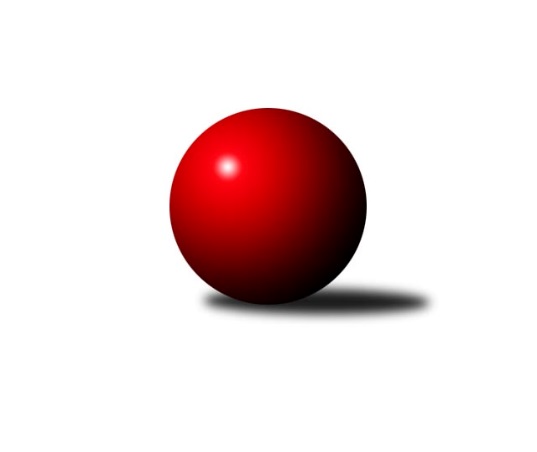 Č.1Ročník 2023/2024	2.6.2024 3. KLM D 2023/2024Statistika 1. kolaTabulka družstev:		družstvo	záp	výh	rem	proh	skore	sety	průměr	body	plné	dorážka	chyby	1.	TJ Centropen Dačice B	1	1	0	0	8.0 : 0.0 	(17.5 : 6.5)	3410	2	2256	1154	34	2.	TJ Sokol Mistřín	1	1	0	0	8.0 : 0.0 	(15.0 : 9.0)	3334	2	2261	1073	36	3.	TJ Sokol Slavonice	1	1	0	0	7.0 : 1.0 	(16.0 : 8.0)	3168	2	2192	976	38	4.	KK Jihlava B	1	1	0	0	6.0 : 2.0 	(14.0 : 10.0)	3374	2	2281	1093	27	5.	SK Baník Ratíškovice A	1	1	0	0	6.0 : 2.0 	(14.0 : 10.0)	3317	2	2213	1104	37	6.	TJ Start Jihlava	1	1	0	0	5.0 : 3.0 	(14.5 : 9.5)	3330	2	2224	1106	40	7.	KK Slavoj Žirovnice	1	0	0	1	3.0 : 5.0 	(9.5 : 14.5)	3209	0	2174	1035	39	8.	TJ Sokol Vracov	1	0	0	1	2.0 : 6.0 	(10.0 : 14.0)	3308	0	2222	1086	25	9.	KK Orel Telnice	1	0	0	1	2.0 : 6.0 	(10.0 : 14.0)	3270	0	2210	1060	22	10.	Vltavan Loučovice	1	0	0	1	1.0 : 7.0 	(8.0 : 16.0)	3115	0	2149	966	43	11.	TJ Sokol Husovice B	1	0	0	1	0.0 : 8.0 	(9.0 : 15.0)	3205	0	2223	982	38	12.	TJ Loko České Budějovice	1	0	0	1	0.0 : 8.0 	(6.5 : 17.5)	3180	0	2197	983	38Tabulka doma:		družstvo	záp	výh	rem	proh	skore	sety	průměr	body	maximum	minimum	1.	TJ Centropen Dačice B	1	1	0	0	8.0 : 0.0 	(17.5 : 6.5)	3410	2	3410	3410	2.	TJ Sokol Slavonice	1	1	0	0	7.0 : 1.0 	(16.0 : 8.0)	3168	2	3168	3168	3.	TJ Start Jihlava	1	1	0	0	5.0 : 3.0 	(14.5 : 9.5)	3330	2	3330	3330	4.	KK Slavoj Žirovnice	0	0	0	0	0.0 : 0.0 	(0.0 : 0.0)	0	0	0	0	5.	SK Baník Ratíškovice A	0	0	0	0	0.0 : 0.0 	(0.0 : 0.0)	0	0	0	0	6.	TJ Loko České Budějovice	0	0	0	0	0.0 : 0.0 	(0.0 : 0.0)	0	0	0	0	7.	KK Jihlava B	0	0	0	0	0.0 : 0.0 	(0.0 : 0.0)	0	0	0	0	8.	TJ Sokol Mistřín	0	0	0	0	0.0 : 0.0 	(0.0 : 0.0)	0	0	0	0	9.	Vltavan Loučovice	0	0	0	0	0.0 : 0.0 	(0.0 : 0.0)	0	0	0	0	10.	TJ Sokol Vracov	1	0	0	1	2.0 : 6.0 	(10.0 : 14.0)	3308	0	3308	3308	11.	KK Orel Telnice	1	0	0	1	2.0 : 6.0 	(10.0 : 14.0)	3270	0	3270	3270	12.	TJ Sokol Husovice B	1	0	0	1	0.0 : 8.0 	(9.0 : 15.0)	3205	0	3205	3205Tabulka venku:		družstvo	záp	výh	rem	proh	skore	sety	průměr	body	maximum	minimum	1.	TJ Sokol Mistřín	1	1	0	0	8.0 : 0.0 	(15.0 : 9.0)	3334	2	3334	3334	2.	KK Jihlava B	1	1	0	0	6.0 : 2.0 	(14.0 : 10.0)	3374	2	3374	3374	3.	SK Baník Ratíškovice A	1	1	0	0	6.0 : 2.0 	(14.0 : 10.0)	3317	2	3317	3317	4.	TJ Start Jihlava	0	0	0	0	0.0 : 0.0 	(0.0 : 0.0)	0	0	0	0	5.	TJ Sokol Husovice B	0	0	0	0	0.0 : 0.0 	(0.0 : 0.0)	0	0	0	0	6.	TJ Sokol Vracov	0	0	0	0	0.0 : 0.0 	(0.0 : 0.0)	0	0	0	0	7.	KK Orel Telnice	0	0	0	0	0.0 : 0.0 	(0.0 : 0.0)	0	0	0	0	8.	TJ Centropen Dačice B	0	0	0	0	0.0 : 0.0 	(0.0 : 0.0)	0	0	0	0	9.	TJ Sokol Slavonice	0	0	0	0	0.0 : 0.0 	(0.0 : 0.0)	0	0	0	0	10.	KK Slavoj Žirovnice	1	0	0	1	3.0 : 5.0 	(9.5 : 14.5)	3209	0	3209	3209	11.	Vltavan Loučovice	1	0	0	1	1.0 : 7.0 	(8.0 : 16.0)	3115	0	3115	3115	12.	TJ Loko České Budějovice	1	0	0	1	0.0 : 8.0 	(6.5 : 17.5)	3180	0	3180	3180Tabulka podzimní části:		družstvo	záp	výh	rem	proh	skore	sety	průměr	body	doma	venku	1.	TJ Centropen Dačice B	1	1	0	0	8.0 : 0.0 	(17.5 : 6.5)	3410	2 	1 	0 	0 	0 	0 	0	2.	TJ Sokol Mistřín	1	1	0	0	8.0 : 0.0 	(15.0 : 9.0)	3334	2 	0 	0 	0 	1 	0 	0	3.	TJ Sokol Slavonice	1	1	0	0	7.0 : 1.0 	(16.0 : 8.0)	3168	2 	1 	0 	0 	0 	0 	0	4.	KK Jihlava B	1	1	0	0	6.0 : 2.0 	(14.0 : 10.0)	3374	2 	0 	0 	0 	1 	0 	0	5.	SK Baník Ratíškovice A	1	1	0	0	6.0 : 2.0 	(14.0 : 10.0)	3317	2 	0 	0 	0 	1 	0 	0	6.	TJ Start Jihlava	1	1	0	0	5.0 : 3.0 	(14.5 : 9.5)	3330	2 	1 	0 	0 	0 	0 	0	7.	KK Slavoj Žirovnice	1	0	0	1	3.0 : 5.0 	(9.5 : 14.5)	3209	0 	0 	0 	0 	0 	0 	1	8.	TJ Sokol Vracov	1	0	0	1	2.0 : 6.0 	(10.0 : 14.0)	3308	0 	0 	0 	1 	0 	0 	0	9.	KK Orel Telnice	1	0	0	1	2.0 : 6.0 	(10.0 : 14.0)	3270	0 	0 	0 	1 	0 	0 	0	10.	Vltavan Loučovice	1	0	0	1	1.0 : 7.0 	(8.0 : 16.0)	3115	0 	0 	0 	0 	0 	0 	1	11.	TJ Sokol Husovice B	1	0	0	1	0.0 : 8.0 	(9.0 : 15.0)	3205	0 	0 	0 	1 	0 	0 	0	12.	TJ Loko České Budějovice	1	0	0	1	0.0 : 8.0 	(6.5 : 17.5)	3180	0 	0 	0 	0 	0 	0 	1Tabulka jarní části:		družstvo	záp	výh	rem	proh	skore	sety	průměr	body	doma	venku	1.	KK Slavoj Žirovnice	0	0	0	0	0.0 : 0.0 	(0.0 : 0.0)	0	0 	0 	0 	0 	0 	0 	0 	2.	TJ Start Jihlava	0	0	0	0	0.0 : 0.0 	(0.0 : 0.0)	0	0 	0 	0 	0 	0 	0 	0 	3.	TJ Sokol Vracov	0	0	0	0	0.0 : 0.0 	(0.0 : 0.0)	0	0 	0 	0 	0 	0 	0 	0 	4.	TJ Sokol Husovice B	0	0	0	0	0.0 : 0.0 	(0.0 : 0.0)	0	0 	0 	0 	0 	0 	0 	0 	5.	SK Baník Ratíškovice A	0	0	0	0	0.0 : 0.0 	(0.0 : 0.0)	0	0 	0 	0 	0 	0 	0 	0 	6.	TJ Loko České Budějovice	0	0	0	0	0.0 : 0.0 	(0.0 : 0.0)	0	0 	0 	0 	0 	0 	0 	0 	7.	KK Jihlava B	0	0	0	0	0.0 : 0.0 	(0.0 : 0.0)	0	0 	0 	0 	0 	0 	0 	0 	8.	TJ Sokol Mistřín	0	0	0	0	0.0 : 0.0 	(0.0 : 0.0)	0	0 	0 	0 	0 	0 	0 	0 	9.	KK Orel Telnice	0	0	0	0	0.0 : 0.0 	(0.0 : 0.0)	0	0 	0 	0 	0 	0 	0 	0 	10.	TJ Sokol Slavonice	0	0	0	0	0.0 : 0.0 	(0.0 : 0.0)	0	0 	0 	0 	0 	0 	0 	0 	11.	Vltavan Loučovice	0	0	0	0	0.0 : 0.0 	(0.0 : 0.0)	0	0 	0 	0 	0 	0 	0 	0 	12.	TJ Centropen Dačice B	0	0	0	0	0.0 : 0.0 	(0.0 : 0.0)	0	0 	0 	0 	0 	0 	0 	0 Zisk bodů pro družstvo:		jméno hráče	družstvo	body	zápasy	v %	dílčí body	sety	v %	1.	Petr Votava 	TJ Start Jihlava  	1	/	1	(100%)	4	/	4	(100%)	2.	Michal Dostál 	TJ Sokol Slavonice 	1	/	1	(100%)	4	/	4	(100%)	3.	Jiří Vlach 	TJ Start Jihlava  	1	/	1	(100%)	4	/	4	(100%)	4.	Martin Čopák 	KK Jihlava B 	1	/	1	(100%)	4	/	4	(100%)	5.	Tomáš Bártů 	TJ Centropen Dačice B 	1	/	1	(100%)	4	/	4	(100%)	6.	Zbyněk Bábíček 	TJ Sokol Mistřín  	1	/	1	(100%)	4	/	4	(100%)	7.	Petr Janák 	TJ Centropen Dačice B 	1	/	1	(100%)	3.5	/	4	(88%)	8.	Josef Král 	KK Orel Telnice 	1	/	1	(100%)	3	/	4	(75%)	9.	Dennis Urc 	SK Baník Ratíškovice A 	1	/	1	(100%)	3	/	4	(75%)	10.	František Hrazdíra 	KK Orel Telnice 	1	/	1	(100%)	3	/	4	(75%)	11.	Jaroslav Matějka 	KK Jihlava B 	1	/	1	(100%)	3	/	4	(75%)	12.	Miroslav Kadrnoška 	TJ Sokol Slavonice 	1	/	1	(100%)	3	/	4	(75%)	13.	Viktor Výleta 	SK Baník Ratíškovice A 	1	/	1	(100%)	3	/	4	(75%)	14.	Dominik Schüller 	SK Baník Ratíškovice A 	1	/	1	(100%)	3	/	4	(75%)	15.	Roman Doležal 	TJ Start Jihlava  	1	/	1	(100%)	3	/	4	(75%)	16.	Miroslav Čekal 	KK Slavoj Žirovnice  	1	/	1	(100%)	3	/	4	(75%)	17.	Patrik Solař 	KK Slavoj Žirovnice  	1	/	1	(100%)	3	/	4	(75%)	18.	Jaroslav Šerák 	SK Baník Ratíškovice A 	1	/	1	(100%)	3	/	4	(75%)	19.	Pavel Polanský ml.	TJ Sokol Vracov 	1	/	1	(100%)	3	/	4	(75%)	20.	Dušan Rodek 	TJ Centropen Dačice B 	1	/	1	(100%)	3	/	4	(75%)	21.	Pavel Kabelka 	TJ Centropen Dačice B 	1	/	1	(100%)	3	/	4	(75%)	22.	David Drobilič 	TJ Sokol Slavonice 	1	/	1	(100%)	2.5	/	4	(63%)	23.	Ladislav Chalupa 	TJ Sokol Slavonice 	1	/	1	(100%)	2.5	/	4	(63%)	24.	Tomáš Váňa 	KK Slavoj Žirovnice  	1	/	1	(100%)	2.5	/	4	(63%)	25.	Radek Blaha 	TJ Sokol Mistřín  	1	/	1	(100%)	2	/	4	(50%)	26.	Miroslav Pešadík 	Vltavan Loučovice 	1	/	1	(100%)	2	/	4	(50%)	27.	Lukáš Prkna 	TJ Centropen Dačice B 	1	/	1	(100%)	2	/	4	(50%)	28.	Radim Pešl 	TJ Sokol Mistřín  	1	/	1	(100%)	2	/	4	(50%)	29.	Pavel Blažek 	TJ Sokol Slavonice 	1	/	1	(100%)	2	/	4	(50%)	30.	Petr Valášek 	TJ Sokol Mistřín  	1	/	1	(100%)	2	/	4	(50%)	31.	Jakub Čopák 	KK Jihlava B 	1	/	1	(100%)	2	/	4	(50%)	32.	Josef Blaha 	TJ Sokol Mistřín  	1	/	1	(100%)	2	/	4	(50%)	33.	Daniel Braun 	KK Jihlava B 	1	/	1	(100%)	2	/	4	(50%)	34.	Matyáš Stránský 	KK Jihlava B 	0	/	1	(0%)	2	/	4	(50%)	35.	Petr Polanský 	TJ Sokol Vracov 	0	/	1	(0%)	2	/	4	(50%)	36.	Tomáš Reban 	TJ Loko České Budějovice  	0	/	1	(0%)	2	/	4	(50%)	37.	Aleš Gaspar 	TJ Sokol Vracov 	0	/	1	(0%)	2	/	4	(50%)	38.	Jiří Matoušek 	TJ Sokol Slavonice 	0	/	1	(0%)	2	/	4	(50%)	39.	Josef Gondek 	Vltavan Loučovice 	0	/	1	(0%)	2	/	4	(50%)	40.	Vojtěch Stárek 	TJ Sokol Husovice B 	0	/	1	(0%)	2	/	4	(50%)	41.	Svatopluk Kocourek 	TJ Sokol Husovice B 	0	/	1	(0%)	2	/	4	(50%)	42.	Radim Meluzín 	TJ Sokol Husovice B 	0	/	1	(0%)	2	/	4	(50%)	43.	Tomáš Polánský 	TJ Loko České Budějovice  	0	/	1	(0%)	2	/	4	(50%)	44.	Tomáš Válka 	TJ Sokol Husovice B 	0	/	1	(0%)	2	/	4	(50%)	45.	Tomáš Suchánek 	Vltavan Loučovice 	0	/	1	(0%)	1.5	/	4	(38%)	46.	Petr Hlaváček 	TJ Start Jihlava  	0	/	1	(0%)	1.5	/	4	(38%)	47.	Miroslav Šuba 	Vltavan Loučovice 	0	/	1	(0%)	1.5	/	4	(38%)	48.	Tomáš Gaspar 	TJ Sokol Vracov 	0	/	1	(0%)	1	/	4	(25%)	49.	Libor Kočovský 	KK Slavoj Žirovnice  	0	/	1	(0%)	1	/	4	(25%)	50.	Václav Klojda ml.	TJ Loko České Budějovice  	0	/	1	(0%)	1	/	4	(25%)	51.	Jiří Bláha 	TJ Loko České Budějovice  	0	/	1	(0%)	1	/	4	(25%)	52.	Tomáš Vestfál 	TJ Start Jihlava  	0	/	1	(0%)	1	/	4	(25%)	53.	Martin Votava 	TJ Start Jihlava  	0	/	1	(0%)	1	/	4	(25%)	54.	Zdenek Pokorný 	KK Orel Telnice 	0	/	1	(0%)	1	/	4	(25%)	55.	Tomáš Koplík ml.	SK Baník Ratíškovice A 	0	/	1	(0%)	1	/	4	(25%)	56.	Petr Benedikt 	KK Jihlava B 	0	/	1	(0%)	1	/	4	(25%)	57.	Jakub Hnát 	TJ Sokol Husovice B 	0	/	1	(0%)	1	/	4	(25%)	58.	Milan Mikáč 	KK Orel Telnice 	0	/	1	(0%)	1	/	4	(25%)	59.	Jiří Dvořák 	KK Orel Telnice 	0	/	1	(0%)	1	/	4	(25%)	60.	Kamil Ševela 	SK Baník Ratíškovice A 	0	/	1	(0%)	1	/	4	(25%)	61.	Jiří Šimeček 	KK Orel Telnice 	0	/	1	(0%)	1	/	4	(25%)	62.	Martin Voltr 	TJ Loko České Budějovice  	0	/	1	(0%)	0.5	/	4	(13%)	63.	David Švéda 	KK Slavoj Žirovnice  	0	/	1	(0%)	0	/	4	(0%)	64.	Tomáš Zetek 	TJ Loko České Budějovice  	0	/	1	(0%)	0	/	4	(0%)	65.	Jan Haresta 	TJ Sokol Husovice B 	0	/	1	(0%)	0	/	4	(0%)	66.	Jan Smolena 	Vltavan Loučovice 	0	/	1	(0%)	0	/	4	(0%)	67.	Pavel Ryšavý 	KK Slavoj Žirovnice  	0	/	1	(0%)	0	/	4	(0%)	68.	Vítězslav Nejedlík 	TJ Sokol Vracov 	0	/	1	(0%)	0	/	4	(0%)Průměry na kuželnách:		kuželna	průměr	plné	dorážka	chyby	výkon na hráče	1.	TJ Sokol Vracov, 1-6	3341	2251	1089	26.0	(556.8)	2.	TJ Centropen Dačice, 1-4	3295	2226	1068	36.0	(549.2)	3.	KK MS Brno, 1-4	3293	2211	1082	29.5	(548.9)	4.	KK PSJ Jihlava, 1-4	3269	2199	1070	39.5	(544.9)	5.	TJ Sokol Brno IV, 1-4	3269	2242	1027	37.0	(544.9)	6.	TJ Sokol Slavonice, 1-4	3141	2170	971	40.5	(523.6)Nejlepší výkony na kuželnách:TJ Sokol Vracov, 1-6KK Jihlava B	3374	1. kolo	Pavel Polanský ml.	TJ Sokol Vracov	590	1. koloTJ Sokol Vracov	3308	1. kolo	Jaroslav Matějka 	KK Jihlava B	580	1. kolo		. kolo	Daniel Braun 	KK Jihlava B	573	1. kolo		. kolo	Martin Čopák 	KK Jihlava B	571	1. kolo		. kolo	Petr Benedikt 	KK Jihlava B	562	1. kolo		. kolo	Jakub Čopák 	KK Jihlava B	561	1. kolo		. kolo	Vítězslav Nejedlík 	TJ Sokol Vracov	550	1. kolo		. kolo	Petr Polanský 	TJ Sokol Vracov	548	1. kolo		. kolo	Aleš Gaspar 	TJ Sokol Vracov	545	1. kolo		. kolo	Tomáš Gaspar 	TJ Sokol Vracov	542	1. koloTJ Centropen Dačice, 1-4TJ Centropen Dačice B	3410	1. kolo	Pavel Kabelka 	TJ Centropen Dačice B	606	1. koloTJ Loko České Budějovice 	3180	1. kolo	Dušan Rodek 	TJ Centropen Dačice B	582	1. kolo		. kolo	Petr Janák 	TJ Centropen Dačice B	577	1. kolo		. kolo	Tomáš Bártů 	TJ Centropen Dačice B	565	1. kolo		. kolo	Václav Klojda ml.	TJ Loko České Budějovice 	554	1. kolo		. kolo	Lukáš Prkna 	TJ Centropen Dačice B	545	1. kolo		. kolo	Martin Voltr 	TJ Loko České Budějovice 	541	1. kolo		. kolo	Jan Neuvirt 	TJ Centropen Dačice B	535	1. kolo		. kolo	Jiří Bláha 	TJ Loko České Budějovice 	533	1. kolo		. kolo	Tomáš Polánský 	TJ Loko České Budějovice 	530	1. koloKK MS Brno, 1-4SK Baník Ratíškovice A	3317	1. kolo	Dominik Schüller 	SK Baník Ratíškovice A	585	1. koloKK Orel Telnice	3270	1. kolo	František Hrazdíra 	KK Orel Telnice	571	1. kolo		. kolo	Viktor Výleta 	SK Baník Ratíškovice A	560	1. kolo		. kolo	Jiří Šimeček 	KK Orel Telnice	558	1. kolo		. kolo	Tomáš Koplík ml.	SK Baník Ratíškovice A	557	1. kolo		. kolo	Josef Král 	KK Orel Telnice	555	1. kolo		. kolo	Jaroslav Šerák 	SK Baník Ratíškovice A	541	1. kolo		. kolo	Dennis Urc 	SK Baník Ratíškovice A	538	1. kolo		. kolo	Kamil Ševela 	SK Baník Ratíškovice A	536	1. kolo		. kolo	Zdenek Pokorný 	KK Orel Telnice	535	1. koloKK PSJ Jihlava, 1-4TJ Start Jihlava 	3330	1. kolo	Petr Votava 	TJ Start Jihlava 	611	1. koloKK Slavoj Žirovnice 	3209	1. kolo	Jiří Vlach 	TJ Start Jihlava 	576	1. kolo		. kolo	Roman Doležal 	TJ Start Jihlava 	564	1. kolo		. kolo	Tomáš Váňa 	KK Slavoj Žirovnice 	549	1. kolo		. kolo	Patrik Solař 	KK Slavoj Žirovnice 	548	1. kolo		. kolo	Libor Kočovský 	KK Slavoj Žirovnice 	548	1. kolo		. kolo	Martin Votava 	TJ Start Jihlava 	535	1. kolo		. kolo	David Švéda 	KK Slavoj Žirovnice 	532	1. kolo		. kolo	Miroslav Čekal 	KK Slavoj Žirovnice 	532	1. kolo		. kolo	Petr Hlaváček 	TJ Start Jihlava 	525	1. koloTJ Sokol Brno IV, 1-4TJ Sokol Mistřín 	3334	1. kolo	Radim Pešl 	TJ Sokol Mistřín 	581	1. koloTJ Sokol Husovice B	3205	1. kolo	Tomáš Válka 	TJ Sokol Husovice B	578	1. kolo		. kolo	Petr Valášek 	TJ Sokol Mistřín 	567	1. kolo		. kolo	Josef Blaha 	TJ Sokol Mistřín 	561	1. kolo		. kolo	Radim Meluzín 	TJ Sokol Husovice B	553	1. kolo		. kolo	Radek Blaha 	TJ Sokol Mistřín 	550	1. kolo		. kolo	Zbyněk Bábíček 	TJ Sokol Mistřín 	545	1. kolo		. kolo	Vojtěch Stárek 	TJ Sokol Husovice B	540	1. kolo		. kolo	Svatopluk Kocourek 	TJ Sokol Husovice B	540	1. kolo		. kolo	Jakub Hnát 	TJ Sokol Husovice B	538	1. koloTJ Sokol Slavonice, 1-4TJ Sokol Slavonice	3168	1. kolo	Miroslav Šuba 	Vltavan Loučovice	556	1. koloVltavan Loučovice	3115	1. kolo	David Drobilič 	TJ Sokol Slavonice	552	1. kolo		. kolo	Miroslav Pešadík 	Vltavan Loučovice	545	1. kolo		. kolo	Jiří Matoušek 	TJ Sokol Slavonice	544	1. kolo		. kolo	Tomáš Suchánek 	Vltavan Loučovice	530	1. kolo		. kolo	Ladislav Chalupa 	TJ Sokol Slavonice	523	1. kolo		. kolo	Miroslav Kadrnoška 	TJ Sokol Slavonice	520	1. kolo		. kolo	Michal Dostál 	TJ Sokol Slavonice	517	1. kolo		. kolo	Pavel Blažek 	TJ Sokol Slavonice	512	1. kolo		. kolo	Jaroslav Suchánek 	Vltavan Loučovice	503	1. koloČetnost výsledků:	8.0 : 0.0	1x	7.0 : 1.0	1x	5.0 : 3.0	1x	2.0 : 6.0	2x	0.0 : 8.0	1x